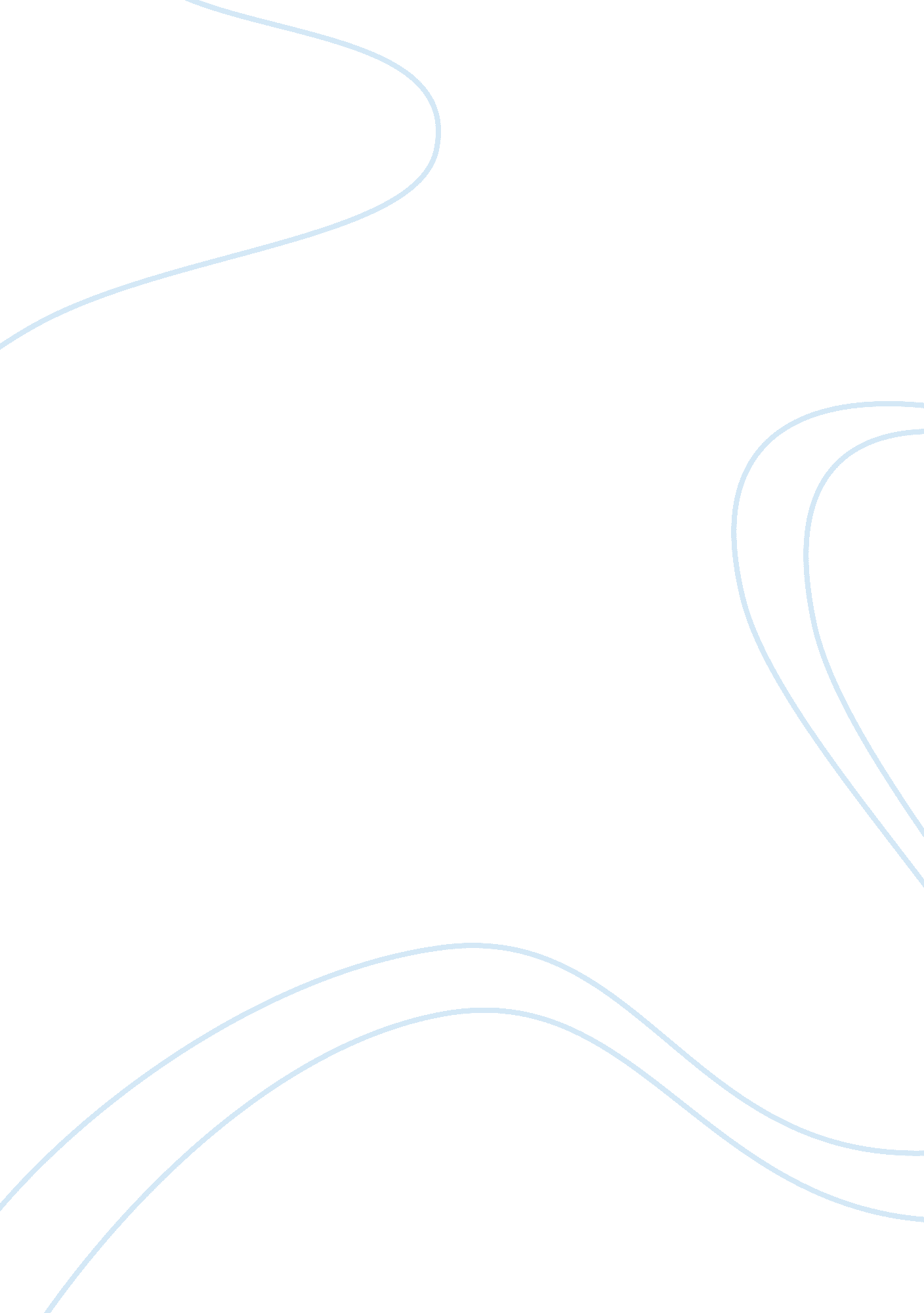 Pros and cons of living in the city and the country argumentative essay exampleTransportation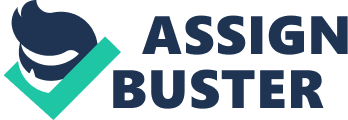 Introduction Arguably, at some point in our entire life, we will all ask how it is to life in either the country of the city. The only way to the solution to such a question is experiencing the lifestyles of both places. Indeed, life is full of learning curves. To some, living in the city is more advantageous, while for others the city is the most dangerous place to be. Currently, globalization has made the life in the city better as compared to that in the country. Pros of living in the city Certainly, life in the city is very fast and comfortable. The city offers more opportunity to its dwellers to progress in their day to day activities. The facilities in the city are well established: hence people have a chance of making a lot of money. In the city markets as well as shops are many. Therefore the consumers are given an opportunity to choose what they want (Kendall, 642). 
Education in the city is good; hence the children going to school in the city have a better opportunity to accessing the best education. Additionally, other social amenities such as hospitals offer the best treatment. In fact, the city has a wide variety of services for example banks, offices, cinemas, and casinos, hostels as well as clubs. These facilities make life enjoyable and comfortable (Adrian, 2) 
Transportation in the city is the best. Other than transportation the city offers best services, for example electricity, communication systems, highways, plum facilities as well as telecommunication (Kendall, 643). The city too offers the best socialization avenue; people from different regions meet to work and trade together. Therefore, people in the city have enjoyable, fun and complete life. Cons of living in the country In the country, transportation is a big problem. Commuting to the city, or form one place to another is very difficult. This is because the roads are bad, and before connecting to the city highways; hence those business men and professionals working in the village have difficulty in travelling (Barr, 50). 
The level of education is very poor in the country. This is because they have no facilities, for example classrooms, computers, gym, entertainment facilities, as well as teachers. Students too have a problem accessing material, school fees, and uniforms. 
Jobs in the country are very minimal; this is because there are few companies and factories to offer employment. The only option to country dwellers is farming. Another disadvantage of living in the country is the lack of entertainment facilities, the entire country life is boring (Barr, 72). Conclusion Conclusively, all this issues considered it is clear that living in either the country or the city has its disadvantages and advantages. Other people prefer appealing and exciting city life while to other tranquility and beauty of the country is the best. It is all about individual preference. Work cited Adrian, F. City Life. London: Sage, 2010. 
Barr, T. Living in the Country Lifestyle. New York: Wiley. 2009. 
Kendall, D. Sociology in Our Times. California: Wadsworth, 2010. 